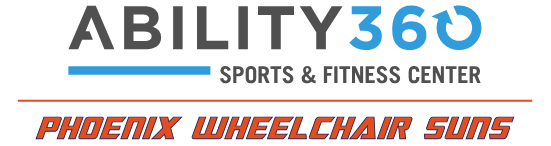 PHOENIX WHEELCHAIR SUNS 19TH ANNUAL DIVISION 1 WHEELCHAIR BASKETBALL INIVITATIONAL ROUNDUPThe Phoenix Wheelchair Suns are hosting a Championship Division wheelchair basketball tournament and you are invited.  Please read the following information and register to reserve your spot.Hosted by:      Phoenix Wheelchair Suns www.ability360/sports.orgWhere:            Ability360 Sports & Fitness Center	             5031 E Washington 	             Phoenix, Arizona  85034  When:		 January 26th-28th, 2018Tournament Fee: 	$400Hotels: Aloft Phoenix-Airport           	 4450 E Washington Street, Phoenix, AZ 85034	 Phone: (602) 275-6300 Fax: (602) 275-6307	 http://www.aloftphoenixairport.com/	 .	Residence Inn Phoenix Airport   	801 N 44th St, Phoenix, AZ 85008	Phone: (602) 273-9220   http://www.marriott.com/hotels/travel/phxra-residence-inn-phoenix-airport/We are looking forward to your visit. Best, Nick Pryor                   		Phone: (480) 404-2679 Tournament Director			Email:   nickp@ability360.orgPHOENIX WHEELCHAIR SUNS 19TH ANNUAL DIVISION 1 WHEELCHAIR BASKETBALL ROUNDUP TEAM REGISTRATIONTeam Name: ________________________________ Team Colors: ________________Team Representative: _____________________________________________________Address: _______________________________________________________________	   Street				City			State		ZipTelephone Day: _______________________ Evening: __________________________Fax # _______________________________ Email: ____________________________OFFICIAL ROSTER 	Players Name		NWBA Class		Jersey Number	Shirt Size1)____________________________________________________________________2)____________________________________________________________________3)____________________________________________________________________4)____________________________________________________________________5)____________________________________________________________________6)____________________________________________________________________7)____________________________________________________________________8)____________________________________________________________________9)____________________________________________________________________10)___________________________________________________________________11)___________________________________________________________________12)___________________________________________________________________13)Coach______________________________________________________________ 14) Asst. Coach_________________________________________________________Mail Check and registration to:Ability360Nick Pryor5031 E Washington St.Phoenix, AZ 85034ORGo online at www.ability360/sports.org*There will be an informational packet containing waivers that will need to be signed upon arrival at Ability360 Sports & Fitness Center